Poznań, dnia 09.04.2020 r.Uczestnicy postępowaniaDotyczy: przetargu nieograniczonego na modernizację dachów szpitala w PoznaniuDziałając zgodnie z art. 38 ust. 1 ustawy Prawo Zamówień Publicznych z dnia 29 stycznia 2004 r. (j.t. Dz. U. z 2019 r. poz. 1843), Zamawiający udziela wyjaśnień dotyczących Specyfikacji Istotnych Warunków Zamówienia.PYTANIA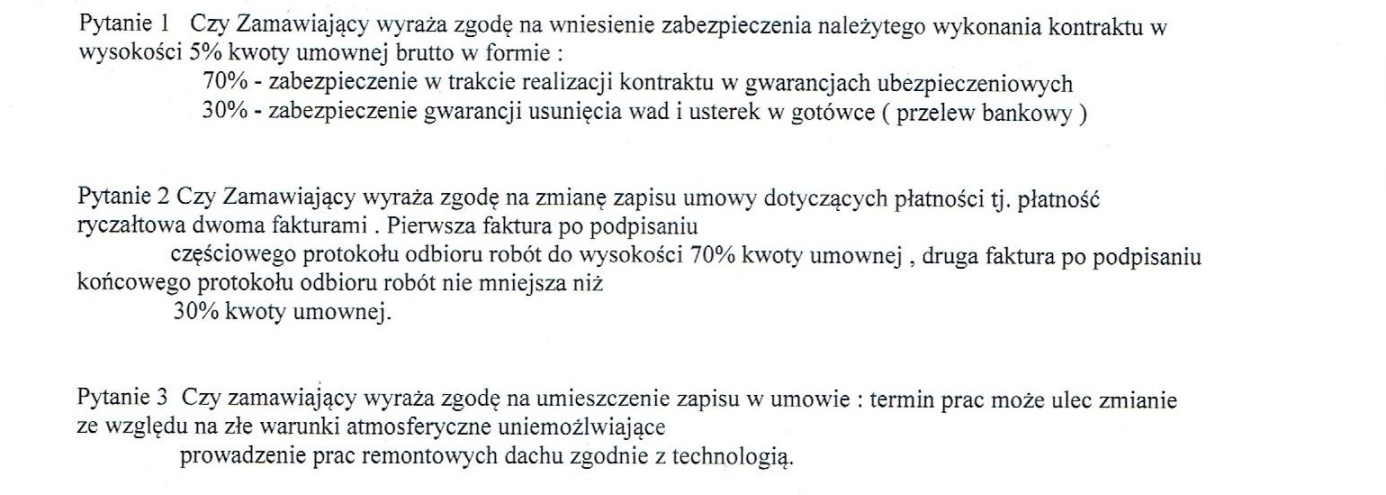 ODPOWIEDZIPytanie nr 1:Zgodnie z art. 148 ust. 1 Pzp zabezpieczenie może być wnoszone według wyboru wykonawcy w jednej lub w kilku formach. Zabezpieczenie należytego wykonania umowy winno być wniesione w całości przed podpisaniem umowy.Pytanie nr 3:Ta okoliczność jest już wskazana w § 16 ust. 1 pkt. 4 wzoru umowy.Pytanie nr 2 :Propozycje zmian wprowadzono do wzoru umowy.Nowy wzór umowy zostaje umieszczony na stronie internetowej pod nazwą „ZAŁACZNIK NR  4 - wzór umowy_nowy”Zamawiający działając zgodnie z art. 38. ust 6 ustawy Prawo Zamówień Publicznych przedłuża termin składania ofert do dnia 16.04.2020 roku.Godziny składania i otwarcia ofert pozostają bez zmian.